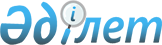 О заключении Соглашения о займе (Проект Правовой реформы) между Республикой Казахстан и Международным Банком Реконструкции и РазвитияУказ Президента Республики Казахстан от 19 мая 1999 года № 143

      В целях дальнейшего последовательного реформирования правовой системы государства и поддержания проведения правовой реформы постановляю: 

      1. Заключить Соглашение о займе (Проект Правовой реформы) между Республикой Казахстан и Международным Банком Реконструкции и Развития. 

      2. Уполномочить заключить Соглашение о займе (Проект Правовой реформы) между Республикой Казахстан и Международным Банком Реконструкции и Развития Министра юстиции Республики Казахстан Мухамеджанова Бауржана Алимовича. 

      3. Министерству иностранных дел оформить в установленном порядке Сертификат полномочий Министра юстиции Республики Казахстан Мухамеджанова Бауржана Алимовича. 

      4. Настоящий Указ вступает в силу со дня подписания. 

 

     ПрезидентРеспублики Казахстан     
					© 2012. РГП на ПХВ «Институт законодательства и правовой информации Республики Казахстан» Министерства юстиции Республики Казахстан
				